Publicado en  el 31/08/2016 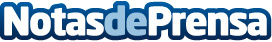 Formación sobre los espacios protegidos por la RED NATURA 2000 en ExtremaduraMedio Ambiente de la Junta de Extremadura ha puesto en marcha el proyecto LIFE+ INFONATUR 2000 para la impartición de 55 charlas informativas sobre los espacios protegidos por la RED NATURA 2000 en la regiónDatos de contacto:Nota de prensa publicada en: https://www.notasdeprensa.es/formacion-sobre-los-espacios-protegidos-por-la Categorias: Extremadura Ecología http://www.notasdeprensa.es